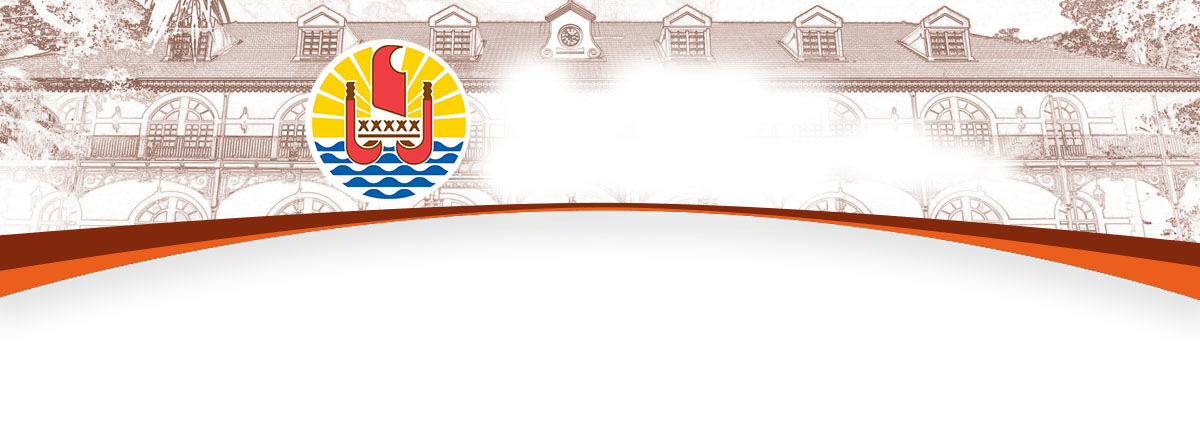 PIHA PUTURA'A PARAU 'APIMahana toru 21 ‘Atopa 2015	Mau fa'aotira'a a te 'Apo'ora'a a te mau Fa'aterehauTarena no te mau Rerera’a a te mau Taiete manurevaUa ha’amana te ‘Āpo’ora’a a te mau Fa’aterehau i te mau tarena no te mau rerera’a tamau a te mau taiete manureva na te ara o te ma’ue mai na Porinetia farani no teie tau IATA Hiona 2015-2016 mai te 31 no ‘atopa 2015 e tae atu i te 26 no mati 2016.E rave fa’ahou te mau taiete manureva no te mau rerera’a na te ara i ta rātōu tarena hepetoma i matauhia, ‘ōia ho’i :No Air Tahiti Nui : 8 e tae atu 11 rahira’a rerera’a i Los Angelès, e 5 e aore e 6 o rātōu e rere roa atu i Paris, e 3 rerera’a i Auckland e e 2 rerera’a i Tokyo ;No Air France, e 3 rerera’a i Los Angelès e rere roa atu ai i Paris ;No Hawaiian Airlines, 1 rerera’a i Honolulu ;No Lan, 1 rerera’a i Santiago n ate motu atu no Rapa. Te 767-300 ua monohia mai ‘oia e te    B 787-8 Dreamliner mai te 21 maira no tetepa (‘ōia ho’i e 26 rahira’a parahira’a hau) e na te ho’e B 787-9 mai te 25 atu no tenuare 2016 (‘ōia ho’i e 6 parahira’a hau i roto i te piha no te mau ta’ata ‘ona e e 65 parahira’a hau i roto i te piha mama) ;No Air Tahiti : 1 e tae atu i te 2 rerera’a i Raroto’a.Na roto i te  mau auhoara’a i fa’aauhia e Air Tahiti Nui e o Air New Zealand, Air France, Qantas, Korean Air e American Airlines, ua nehenehe ta’na mau rane rerera’a e ’a’ano fa’ahou atu e te fa’arahira’a i ta’na hi’ora’a i roto i te pae no te mau fa’anahora’a no te tapa’ora’a i te titeti.Hau atu i te reira, i ni’a i te reni PPT-LAX-PPT, e horo’a o Air Tahiti Nui 10 rahira’a rerera’a hau no te pahono i te mau anira’a a te mau ratere tere mata’ita’i na ni’a i te pahi.Ua fariimana ato’a te ‘Apo’ora’a a te mau Fa’aterehau i te  mau tarena rerera’a reni poto o tei ravehia e Air Tahiti Nui, Air France e o Air Calédonie International :E 3 rerera’a no Air France I Paris;I roto e 3 e aore ra e 5 rerera’a na Air Tahiti Nui i Paris;1 rerera’a hepetoma hau ha’apa’ohia e Air Tahiti Nui (i rotopu i Papeete e Los Angelès) e na Air France (i rotopu ia Los Angelès e o Paris);1 rerera’a no Air Calédonie International i Nouméa;E 2 rerera’a hepetoma hau ravehia e Air Tahiti Nui (i rotopu i Papeete e Nouméa na Auckland mai).Pu’etau 2015 no te ‘ohira’a i te « Pa’oa Taroanui » e aore ra « Pa’oa Vanuatu » (trocas) Ua ‘afa’ihia mai te « Pā’oa Taroanui » e aore ra « Pā’oa Vanuatu » no te taime matamua roa i Porinetia farani nei mai te matahiti 1957 maira (1975 ia au i te fa’a’itera’a a John Taroanui Doom, na’na i ‘afa’i mai e 2000 rahira’a « trocas » mai Niu Hépirita mai (Vanuatu i teie nei) no te taime matamua roa i Tahiti nei. E 80 ana’e iho o tei ora mai, no te mea, ‘aita i pihia i te miti ’api i ni’a i te pahi e te mau ‘ihitai. Ua ‘afa’ihia atu i te fenua ‘aihere i te fa’aoraorara’ahia e ‘aere mai ai.) E mea paruruhia ‘ōia e te hō’ē ture ‘eiaha e ‘ohitamau noa ia’na maoti i roto ana’e i te mau pu’etau ‘ohira’a e fa’ati’ahia e te Haufenua. I teie matahiti, na roto i te tau’aparaura’a e te mau ‘oire i tapa’ohia, e matara te ‘ohira’a i te pa’oa taroanui i roto i te mau ‘ōire no Papeete, Paea, Hitia’a o te Ra e Moorea-Mai’ao.E matara te reira mai te 2 e tae atu i te 30 no novema 2015, i raro a’e i te hi’opo’ara’a a te Tomite hi’opo’a i te mau huru ‘animara ato’a no te taimoana e no roto i te tahorapape no taua mau ‘ōire ra e maha. Te feia ‘ohi, no roto ana’e ia i taua mau ‘ōire ra, e o tei fa’ati’ahia e taua Tomite ra, e farii noa hia ratou e ‘ohi mai i te mau pā’oa taroanui, faito rarahira’a mai te 8 e tae atu i te 11 tenetimetera e te reira, no te faito rahira’a i fa’ati’ahia no to rātōu ‘ōire.Te mau ‘apu, e tatarahia te ma’a, e horohoroihia, e ‘uihia e e taua’ihia i amaro, e tu’uhia atu ai i roto i te ho’ora’a i te mau ‘ona ra. Te pae rahi no ratou, e o atu ia i roto i te tapiho’ora’a na te ara. Ua tohuhia e nehenehe e roa’ahia no teie ‘ohira’a 2 015 e 90 tane no te ho’e faufa’a moni mai te faito e 26 mirioni toata farane.Poromu tu’atira’a i ni’a i te motu no HuahineNo te ‘opuara’a e fa’atu’ati i te mau roto o Bourayne e o Faauoo, e vai i Fitii, i te motu no Huahine, e mea na roto ia i te hamanira’a i te ho’e poromu ‘api no te roara’a 1125 metera o te fa’atu’ati i te poromu hatua no te motu no Huahine e te mau fare nohora’a no te fa’a Aiaii e te pū hotera « Royal Huahine ».E mea titauhia no taua ‘ōpuara’a ra, ia ha’apapuhia te fenua no te faito e 30 000 metera ‘afata e ua tohuhia e oti te mau tapura ‘ōhipa i roto 10 ‘ava’e. E mea iti roa te mau fa’a’inora’a i ni’a i te ‘auanatura, aua’e te mau tuatapapara’a o tei ravehia mai no te fa’aitira’a i te reira. I teie nei, te rave’a noa e tae ai mai te pu hotera i te mau fare nohora’a tapiri mai, e mea na ni’a ia i te miti. E mai te mea, e mea ‘ino te vero, e fa’ahepohia te mau ratere e te mau huira’atira, ia tia’i ia huru maita’i a’e te reva i reira e tere atu ai.No te reira huru, ua fa’aotihia e hamani hō’ē poromu no te fa’atu’atira’a ia taua tuha’a ra no taua motu ra e ia nehenehe tō’nā fa’ahotura’a ia matara. Na roto i te hamanira’a i taua poromu ‘āpi ra, e vai mai ia te mau rave’a ‘āpi e te fifi ‘ore i roto i taua mau tuha’a ha’amaita’ihia mai (te fifi ‘ore e te au no te mau terera’a), e te hotu aveavera’a te mau ti’ara’a ‘ōhipa no taua pu hotera ra, te matara ato’ara’a te parau no te fa’a’apura’a i roto i taua tuha’a ra, te fa’aora’a i roto i te faito taura ‘oire i te mau tuha’a mo’emo’e e te ‘itera’a e te nehenehera’a e tae roa  ni’a i te mau marae o tei ‘ore a i ha’afaufa’ahia tae roa mai i teie nei.Te ho’o no te mau tapura ‘ohipa e titauhia no te fa’atupu hope roa i te hamanira’a i taua poromu tu’atira’a ra, ua  mana’ohia 188 mirioni toata farane. I te pae no te fenua, e mea titauhia ia fa’a’ohipahia te fa’anahora’ature no te fa’a’erera’a i te ti’ara’a fatu fenua no te maita’i o te ta’ato’ara’a. Ua tu’uhia atu i mua i te ‘Āpo’ora’a a te mau Fa’aterehau, te hō’ē ‘ōpuara’a no te reira.Fa’atanora’a i te mau fa’aturera’a no te horora’a père’o’o na ni’a i te RDOUa ha’amana te ‘Āpo’ora’a a te mau Fa’aterehau i te hō’ē fa’aotira’amana no te fa’a’ōhipa i te mau fa’aturera’a no te horora’a pere’o’o na ni’a i te Poromu Ha’amatarara’a To ‘O’a o te Ra (RDO) ia au i te mau fa’aotira’a a te fa’aotira’amana n° 281/CM no te 27 no mati 2006 fa’atauihia. Ua tu’uhia mai te tahi mau fa’atanotanora’a i te mau ture no te horora’a pere’o’o na ni’a i te Poromu Ha’amatarara’a To ‘O’a o te Ra (RDO), no te fa’aora’a mai i roto i te mau fa’anahora’a ‘api no te feia haere ‘avae ihoa, no te nehenehe ato’ara’a te mau pere’o’o uta ratere hau atu i te 24 rahira’a parahira’a ia horo ato’a na ni’a iho i te RDO e te ha’apapura’a i te mau hora e nehenehe ato’a ai te mau pere’o’o fa’auta mori no te tere e fa’a’i i te mau fare titora’a mori o tei patuhia i te hiti no taua poromu ra- o te ‘ore roa e nehenehe ia ravehia i te mau hora e mea rahi te pere’o’o e horo ra na ni’a i te RDO e i te mau mahana toru e te mau mahana pae i te mau mahana e ha’apiira’a.Mau ‘avei’a rave’a 2015-2024 no te porotita no te eaTe mau ‘avei’a rave’a o te pu’eparau arata’i ia i te porotita no te Ea no te mau matahiti ho’e ‘ahuru e haere maira. E horo’a mai ‘oia ho’e hi’ora’a ‘amui no taua tuha’a ra e no te mau fa’arava’ira’a e ti’a ia ravehia. Te reira tapura ‘ohipa e hotu ia no te mau ferurira’a mana’o e rave rahi o tei tuatapapahia mai, mai te matahiti 2013 maira e te reira mau ‘avei’a rarahi no te Ea o tei riro ia i teie mahana mai te huru ato’a ra o te Hoho’a no te Pu Ea (HPE = SOS), o tei riro ei ohara’a tapaura ‘ohipa pae matahiti.Ua niuhia te porotita no te Ea i ni’a iho i te  mau papa tapura ‘ohipa, o tei riro ei tumu no te  mau reni rave’a ‘aravihi o tei vauvauhia mai, e tae noa atu i te  mau fa porotita o ta’na e vaiiho mai.Teie te  mau papa tapura ‘ohipa :Te porotita no te Ea e fa’a’ohipa ‘oia i te mau titaura’a e te mau papa no te ti’ara’amana o te Ea ;Te mau poroteta o te porotita no te Ea, e turu’i ‘oia i ni’a iho i te maita’i e te fa’ahiahia o te ‘ohipa ;Te titaura’a e fa’atupu i te mau reforomatiora’a hohonu, na te ta’ato’ara’a ia e fa’aoti e e fa’anaho maita’i.Teie na reni rave’a ‘aravihi e 4 (maha) :Fa’a’apira’a e fa’atanora’a i te fa’atere’aura’a i taua huru fa’anahora’a o te Ea e o te rapa’aura’a-totiare ;Ha’amaita’i i te fa’anahora’a no te Parura’a Totiare ‘Amui (PTA = PSG) no te amotanora’a i te mau hia’aira’a ea e totiare ;Fa’atumura’a i te porotita i ni’a i te fa’aarara’a e te fa’atianira’a o te Ea ;Te horo’ara’a i te ho’e fa’anahora’a Ea hau i te maita’i.Hoho’a no te fa’anahora’a o te Ea 2015-2020Te tito nei te huru fa’anahora’a Ea porinetia i ni’a e rave rahi mau fifi. E titau te reira huru ti’ara’a i te Haufenua ia mau ‘oia i te taime ho’e i te ho’e hi’ora’a ‘amui no te huru fa’anahora’a o te Ea e no te mauha’a e nehenehe ai ia’na ia tatara i te mau fifi no te Ea o te nona’a huira’atira i roto i te mau matahiti i mua nei. Te Hoho’a no te Pu Ea (HPE = SOS) o te hō’ē ia mauha’a no te fa’anahora’a ea e no te fa’atanonoara’a i te horo’a i te mau rapa’aura’a maita’i ia au i te  mau ‘avei’a rave’a ‘aravihi o tei riro ei papa no te pu’eparau arata’i o te porotita no te Ea.Ta’na fā o te tu’ura’a mai ia i hō’ē fa’anahora’a ‘opere aumaite maita’ihia no te horo’ara’a i te mau rapa’aura’a no te pahono i te mau hia’aira’a ea o te huira’atira. E mataara tō’na fa’a’ōhipara’a no te fa’atano i te fa’anahora’a rapa’aura’a ia au i te rahira’a o te mau hia’aira’a o te huira’atira e no te horo’ara’a ihoa i te mau pahonora’a maitata’i ana’e i taua mau hia’aira’a ra.Te Hoho’a Fa’a’ōhipara’a Ea matamua roa i fa’aotimanahia mai e te ‘Āpo’ora’arahi no Porinetia farani i te matahiti 2002 ra, o tei fa’aroa fa’ahouhia i te matahiti 2008 ra, ua fa’aauhia mai ‘oia ia au i te ho’e hi’ora’a fa’arava’ira’a faufa’a e totiare o tei ‘ore e tano fa’ahou i ta tatou e ora nei.Te Hoho’a Fa’a’ohipara’a Ea o te ‘ōpara’a ia to’na fa’a’ohipara’a i roto e 5 (pae) matahiti no te mau ‘Avei’a Rave’a 2015-2024 no te porotita o te Ea a Porinetia farani, ei pu’oira’a i te hoho’a no te ea no mua atu. Taua mau ‘Avei’a Rave’a ‘aravihi ra, o te tahi ia hi’ora’a tuhahia 10 (‘ahuru) matahiti no te mau fa’arava’ira’a e ti’a ia ravehia e te mau tauira’a e i’a ia tapirihia atu na muri iho. Te ma mea faufa’a roa a’e no ratou, ua ‘iritihiaia ia i roto i te ‘opuara’a no te Hoho’a Fa’a’ohipara’a no te Ea.Te Hoho’a Fa’a’ohipara’a ‘āpi no te Ea ua papahia mai ia, ia au i tei ‘iteahia mai roto mai i te mea tahito atu, o tei fa’atumuhia i ni’a i te mau ‘avei’a fa’anahora’a e te mau niura’a o te fa’atupu mai i te ‘āpira’a, o te ha’afaufa’a ato’a maira i te parau no te faufa’amoni, ma te tau’a ato’a atu i te mara’ara’a no te huru o te ea e tae noa atu i te mau hia’aira’a ‘āpi e o tei fa’ariro ei tauto’ora’a matamua ra, te ha’apuaira’a i te ture fenua.Teie na niu rarahi e 6 (ono) no te Hoho’a  Fa’a’ohipara’a o te Ea :Fa’aho’i fa’ahoura’a mai i te mana o te Haufenua, na roto i te ha’amaura’a i te hō’ē Mana no te Fa’atiti’aifaro i te Ea e te Parurura’a Totiare ;Ha’amaita’ira’a i te Ea matamua i roto i te mau Ta’amotu ;Fa’atanora’a i te huru no te Ea ia au i te mau hia’aira’a;Te ‘imira’a i te rave’a no te arai i te haura’a o te kiro te hō’ē fa’aotira’a faufa’a no te ea o te mau Porinetia ;Te fa’aora’a i roto i te parau’aro no te fariira’a i te ru’aura’a na roto i te maita’i ma te ‘aneti e te Fa’aterera’ahau no te Autaea’era’a ;Turura’a i te ta’ato’ara’a no te mau tauto’ora’a na roto i te ha’amaura’a i te hō’ē area rorouira no te Ea porinetia.Hi’ora’a no ni’a i te mau ma’imira’a no ni’a i te ma’i ta’ero o te i’a (ciguatéra)Te « Ciguatéra » o te ta’erora’a ia te ma’a e ‘amuhia ra e te mau i’a e tae noa’tu i te mau huru ‘animara ato’a no te mau ‘ofa’i pu’a ā’au (te mau pahua, te mau vana, te mau pa’oa taroanui (trocas), etv…), o tei ta’ero i te « ciguatoxines » (CTXs). Taua mau ta’ero ra na te mau remu na’ina’i roa ‘eita e ‘itehia e te mata ta’ata e fa’atupu, o tei parauhia « Gambierdiscus », o te ha’avitivitihia to ratou pararera’a na roto i te fa’a’inora’a natura e aore a te ta’ata o te ‘ōhipa i ni’a iho i te tupura’a o te mau ‘ofa’i pu’a. Te mau CTXs e ha’aputu noa ratou e rahi roa atu i roto i te mau ma’a, na mua roa i te mau ma’a a te mau i’a ‘amui ‘aihere o te ‘amu ra i te mau remu e muri mai i ni’a i te mau i’a ‘amu ‘i’o na roto i te ‘amura’a i te ‘i’o.Mai te mea te « Ciguatéra » e mea varavara roa te huru e pohe (i raro mai i te 0,1 %), e nehenehe ra ‘oia e fa’atupu mai te paparura’a o te mau mero. I te matahiti tata’itahi, tei roto i te 50 000 e 500 000 rahira’a ta’ata o te ro’ohia nei i taua ma’i ra i roto i te ao nei. Tei Porinetia farani nei te faito teitei roa a’e no te mau ta’ata o te ta’ero ra i te i’a i rto i teie nei ao. E fa’atupu ato’a mai te « Ciguatéra » i te fifi fa’arava’ira’a faufa’a, na roto i te amora’a i te mau ha’amau’ara’a no te rapa’aura’a ia’na, te  morohira’a te hō’ē faufa’a ma’a, te ‘erera’a i te mau moni o tamau mai i roto i te taerera’a e nehenehe ato’a e mo’emo’eroa atu te reira ‘imira’a i roto i te tapiho’ora’a. Te tauira’a reva e te ahura’a te fenua, e nehenehe raua e fa’ateimaha roa atu i taua mau fifi ra.Na roto i te tareni no te ma’imira’a a te Pu Louis Malardé (ILM), ua nehenehe e ‘iteahia mai te tahi mau fa’anahora’a ‘api no te reira ma’i. I roto i te mau matahiti 60 (ono ‘ahuru) ra, ua mana’o noahia na e te « Ciguatéra » na te hō’ē noa ia titotiro ha’iha’i roa i ni’a i te remu e te hō’ē noa « ciguatoxine » e fa’atupu ra. I teie mahana, 14 rahira’a tirotiro ha’iha’i i ni’a i te remu o tei ‘iteahia mai e tae noa atu hau i te 40 (maha ‘ahuru) rahira’a « ciguatoxines ». Ua ‘ite ato’ahia mai e mea vitiviti te eira ma’i ta’ero i te tae mai te tahi Ta’amotu i roto i te tahi è atu Ta’amotu, e aore na roto i te mau motu iho, e aore ra, e ‘aere noa ‘ōia i roto noa hō’ē motu.Tae roa mai i te 1976, ua raranihia te mau ma’imira’a a te ILM i ni’a iho i te uira’a no hea mai taua ma’i ta’ero ra e tae roa mai ai i te ‘iteara’ahia mai i te matahiti 1 979 ra, te « Gambierdiscus » i Ma’areva ma. Te piti o te pu’etau, mai te 1976 e tae mai i te 1989, o tei fa’atuuhia i ni’a iho i te ‘itera’a e te tinaira’a i te « ciguatoxines ».Mai te 1990 maira, na roto i te mau tapura ‘ohipa no te mau ma’imira’a i ravehia mai, ua huru rahi mai a te maramaramara’a no te ta’ara’a i te tenete no taua mau ta’erora’a ra, te fa’arava’ira’a i te ‘aravihi no te fa’a’apura’a i roto i te ‘afata hi’o i te « Gambierdiscus » o tei riro noa a e tae roa mai i teie nei mahana, ei tuatapapara’a na te tahi mau pu ma’imira’a i roto i teie nei ao, te ha’amaura’a i te tahi puputa no ni’a i te remu, i reira te ha’aputura’ahia hau atu i te 100 (hanere) rahira’a « Gambierdiscus », te fa maoti o te ha’amaura’a ia i te tahi pu hamanira’a e tapiho’ora’a i te « ciguatoxines » na roto i te fa’anahora’a Fa’aaura’a no te mau ‘Opuara’a 2015-2020, te fa’arava’ira’a i te mau rave’a ‘aravihi no te ‘itera’a i te mau tirotiro-remu-ha’iha’i i roto i te mau tairoto e te tu’u fa’atanora’a i te faito o te au « ciguatoxines » i roto i te mau hotu moana e te ha’amaura’a i te ho’e pu hi’opo’ara’a i te ta’erora’a na roto i te mau motu o tera e tera Ta’amotu.Mai te 2004 maira, te fa’atupu ra ihoa te Pu Ma’imira’a i te mau tere hi’opo’ara’a e faitora’a i te pe’era’a o taua ma’i ra « ciguatoxines » ra i roto i te mau tairoto no Porinetia farani. Aua’e te fa’aaura’a pu’etau maoro e te pu ILM ii ‘ite ato’ahia mai ai te mau rave’a no te rapa’au. Ua ‘iteaia te mau ma’imira’a a te ILM e to te ao ta’ato’a nei, o tei ha’amauruuruhia na i ma’iri a’e nei  na e rave rahi ma ure ‘ihima’imira’a (Anavaharau no te mau ‘Ihi 2 005 ; Anavaharau no te Utuutura’a ma’i 2006 ; Totaiete no te Ao 2010).E piti tapura ‘ohipa ma’imira’a o tei ravehia mai na roto i te Fa’aaura’a no te mau ‘Ōpuara’a 2008-2014 o tei oti i te matahiti 2015 :« Te huru no te ta’erora’a natura o te mau tairoto i hi’opo’ahia mai » (CELEX), paturu monihia e te tuha’a Ma’imira’a (18,3 mirioni toata farane). E piti motu o tei ma’itihia mai ei nau vahi hi’opo’ara’a : o Tikehau, te hō’ē no te mau motu e mea iti roa i te ro’ohia e taua ma’i ra, te « Ciguatéra », e te mau motu Ma’areva ma i reira e mea teitei ‘u’ana roa te faito o te ta’ero.« Biotoxines ‘ihimoana e parurura’a i te mau ma’a no roto i te mau tairoto » (BIOSEAF), paturu monihia na roto i te tuha’a o te ‘Api Ea (e 30,8 mirioni toata farane). Te fā a te BIOSEAF o te ha’apuaira’a ia i te fifi ‘orera’a te Ea no te mau tuha’a tautai na roto i te tairoto mai roto mai e piti nau motu no Tuamotu-To ‘O’a o te Ra, o Tikehau e o Kaukuru, o te vaira i roto i te mau fenua o te hapono rahi mai nei i te i’a i Tahiti.E rave rahi mau piha ‘ohipa o tei fa’ao atu i roto : Piha no te Arara’a Ea e te Pū Vaimara’a e te Fa’aterera’a no te Ea, te Fa’aterera’a o te mau Faufa’a Moana (IRD e Fare Ha’apiira’a Tuatoru no Pornetia farani).Te tahi tapura ‘ōhipa ta te BIOSEAF o te ha’amaura’a ia i te tahua natireva (www.cigutera.pf no te ha’amaramarama i te nuna’a huira’atira no ni’a i te Ciguatéra e te tahi hi’oo’ara’a tamau ia ta’ero noa’tu o Porinetiata’ato’a. ‘Āita a i roa’ahia atura hō’ē matahiti, a 9000 atura ta’ata i haere atu i ni’a i te reira tahua reva. Te fa rahi matamua roa, o te fa’atumura’a ia i te fa’aturera’a, te tamau noara’a i te ha’amaramarama i te rima rave ‘hipa no te utuutura’a ma’i e aore ra te ha’amaura’a i te tahi pu e na reira i te haere atu e ‘ohipa.Ti’a’aura’a tamara’a i te mau marae no Papeno’o : tauturu moni no te terera’a ‘ohipa a te ta’atira’a HaururuUa fa’aoti te ‘Āpo’ora’a a te mau Fa’aterehau e horo’ai te tahi tauturu no te terera’a ‘ōhipa roto i ni’a i te faito 1 200 000 toata farane na te ta’atira’a « Paruru i te Fa’anahora’a e te Ha’amaita’ira’a- Haruru ».E mea hahano te huru no te orara’a ta’atira’a porinetia e te ha’arahi. E mau tareni faufa’a o te mauhia ra e taua mau ta’atira’a ra, no te poiherera’a, te parurura’a, te fa’ahereherera’a, te fa’a’ite ha’apararera’a e te ha’afaufa’ara’a i ta tātōu faufa’a tupuna e ta tātōu mau peu rahuara’a  tahito. Ta ratou tareni o te ha’apiira’a ia, tera ra, te vai ato’a ra te totiare e te fa’arava’ira’a faufa’a, e te fa’a’aifaitora’a e te fa’aoraorara’a i te ‘u’ara’a o te totaiete.Te ta’atira’a « Parurura’a Fa’anahora’a e Fa’ahotura’a6 Haururu » o tei ‘ōhipa mai a rave rahi atura mau matahiti i teie nei no te parurura’a e te ha’afaufa’ara’a i te faufa’a tupuna no te ta’ere e no te natura no te fa’a no Papeno’o. Ta’na mau tapura ‘ohipa, no ni’a te rahira’a i te tamara’a i te mau marae, o tei ara’ara’a e ua riro roa mai te ta’atira’a ei hoa papu no te paruru e no te ha’afaufa’a i te faufa’a tupuna. No reira, i muri a’e i te mana’o farii a te Tomite Horo’a i te mau Tauturu moni i te pae no te ta’ere e no te faufa’a tupuna no Porinetia farani, ua hina’aro te ‘Āpo’ora’a a te mau Fa’aterehau e farii e horo’a i te tauturu i anihia mai, na roto i te reira, e nehenehe ai ia’na e amo i te mau ha’amau’ara’a no te ti’a’aura’a matahiti i te mau marae o ta’na e ‘atu’atu ra,ia a i te mau titaura’a a te Piha no te Ta’ere.Parau Ha’apapa no ni’a i te ‘Āua Natura (‘Ārutaimareva) 2015Ua vauvau mai te Fa’aterehau no te ‘Ārutaimareva i mua i te ‘Āpo’ora’a a te mau Fa’aterehau i te parau ha’apapa no ni’a i te huru o te ‘Ārutaimareva 2015. Taua parau ha’apapa ra e hotu ia no te mau titorotorora’a i rotopu i te Haufenua e te Haunui, te mau ta’atira’a, te mau pu ma’imira’a e te mau taiete unuma. Te horo’a maira ‘oia i te tahi hi’ora’a pautuutu maita’i no to tātōu Fenua.Ua hamanihia taua parau ha’apapa ra no te ha’aputu i te mau ha’amaramaramara’a no ni’a i te ‘Ārutaimareva ia nehenehe i te ta’ato’ara’a ia ‘ite ato’a e ua niuhia te reira i ni’a iho i te mau titorotorora’a no te mau horo’ara’a hi’ora’a no ni’a i te ‘Āuanatura no te pu’etau 2007-2014.Ua ha’amauhia ‘ōia i roto e toru tuha’a :Hō’ē vauvaura’a no ni’a i te huru o te ‘Ārutaimareva ia au i te mau tumu rarahi roa no te faufa’a tupuna natura, no te tuha’a moana, no te mau repo fenua, no te mau pape ma’aro, no te mata’i ;Hō’ē tuatapara’a no te mau tapura ‘ohipa no ni’a i te ta’ata mai te fariira’a ratere, te tautaira’a, te fa’a’apura’a parau, te fa’a’apura’a, te ea i roto to’na aura’a e te ‘Ārutaimareva e te mau ha’aviiviira’a i ni’a iho ;Hō’ē titi’ara’a pu’ohu i te pahonora’a a te mau ti’a o tei vauvau mai i te mau tapura ‘ohipa o tei ravehia mai no ni’a i te ‘Ārutaimareva ;Te huru no te ‘Ārutaimareva 2015 ua tapurahia ‘oia i roto i te tuputamaura’a no na tapura ‘ohipa matamua e piti, to te 1 995 ra e to te 2006 ra, o tei hamani ato’ahia na mai teie ato’a te fa’anahora’a ‘amui o tei riro ato’a mai ei parau hi’ora’a faufa’a rahi no te hō’ē porotita no te fa’ahotura’a e ti’a i te vaira’a i roto i te hō’ēra’a.Ua riro ‘oia mai te hō’ē no te mauha’a tauturu no te fa’aotira’a e no te fa’aitora’a i te tupura’a o te mau porotita a te hau o tei fa’a’ohipahia mai, o ta mātōu e patu ‘amui no te ha’amaita’i i ta mātōu ti’a’aura’a i te mau fifi no te ‘Āuanatura e te horo’ara’a i te hō’ē ‘Āuanatura fa’aherehere maita’ihia na te mau ui no mua nei.E nehenehe te pae rahi e haere e hi’o i te  reira ‘aua’e te hō’ē fa’anahora’a faihia i ni’a i te tahua natirara fa’a’apihia e te Fa’aterera’a o te ‘Āuanatura. Ua fa’aauhia e fa’aho’ihia i roto i te feia i hamani i taua parau ha’apapa ra 2015 i te 23 no ‘atopa.                                                                            -o-o-o-o-o-